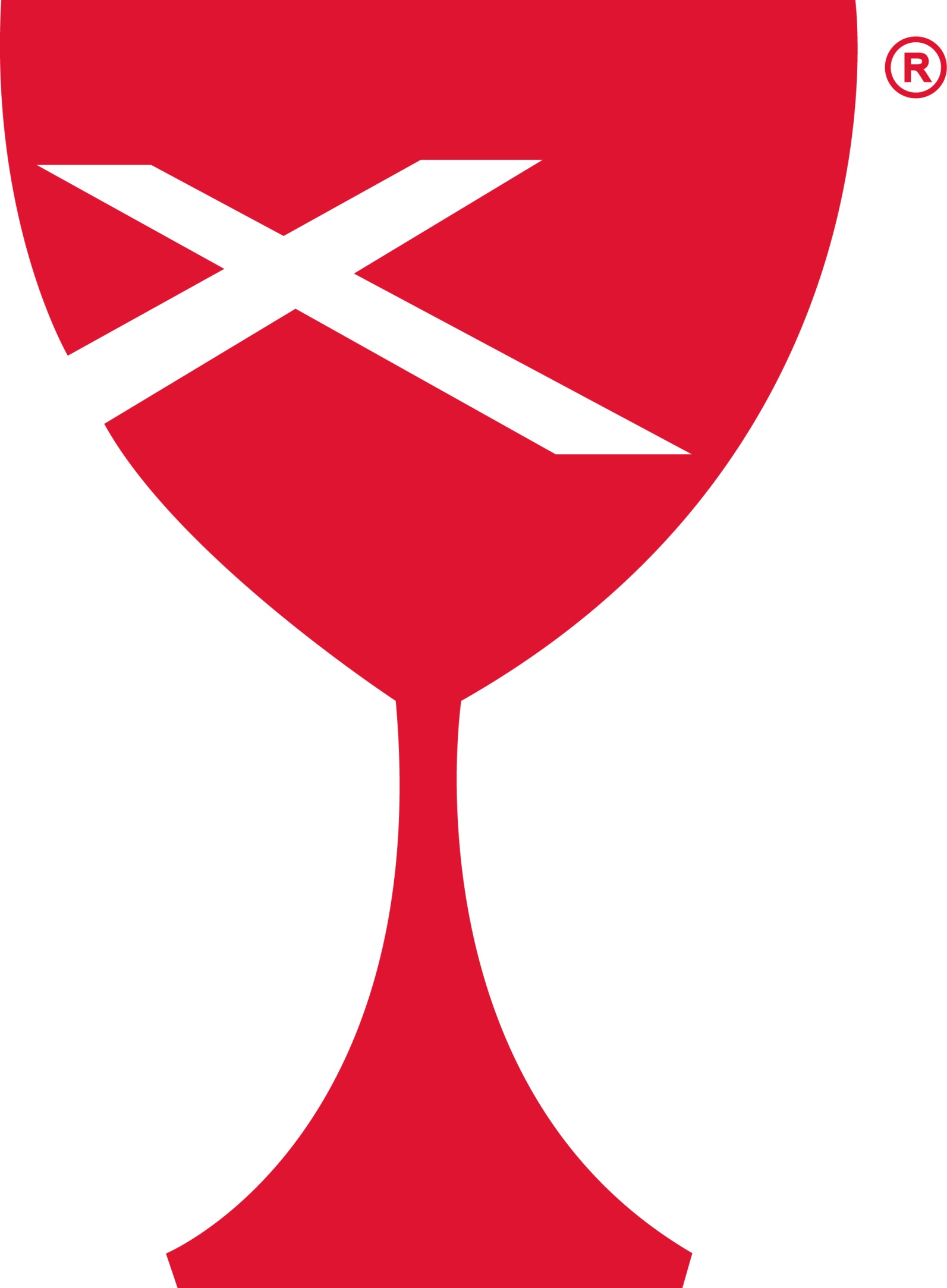 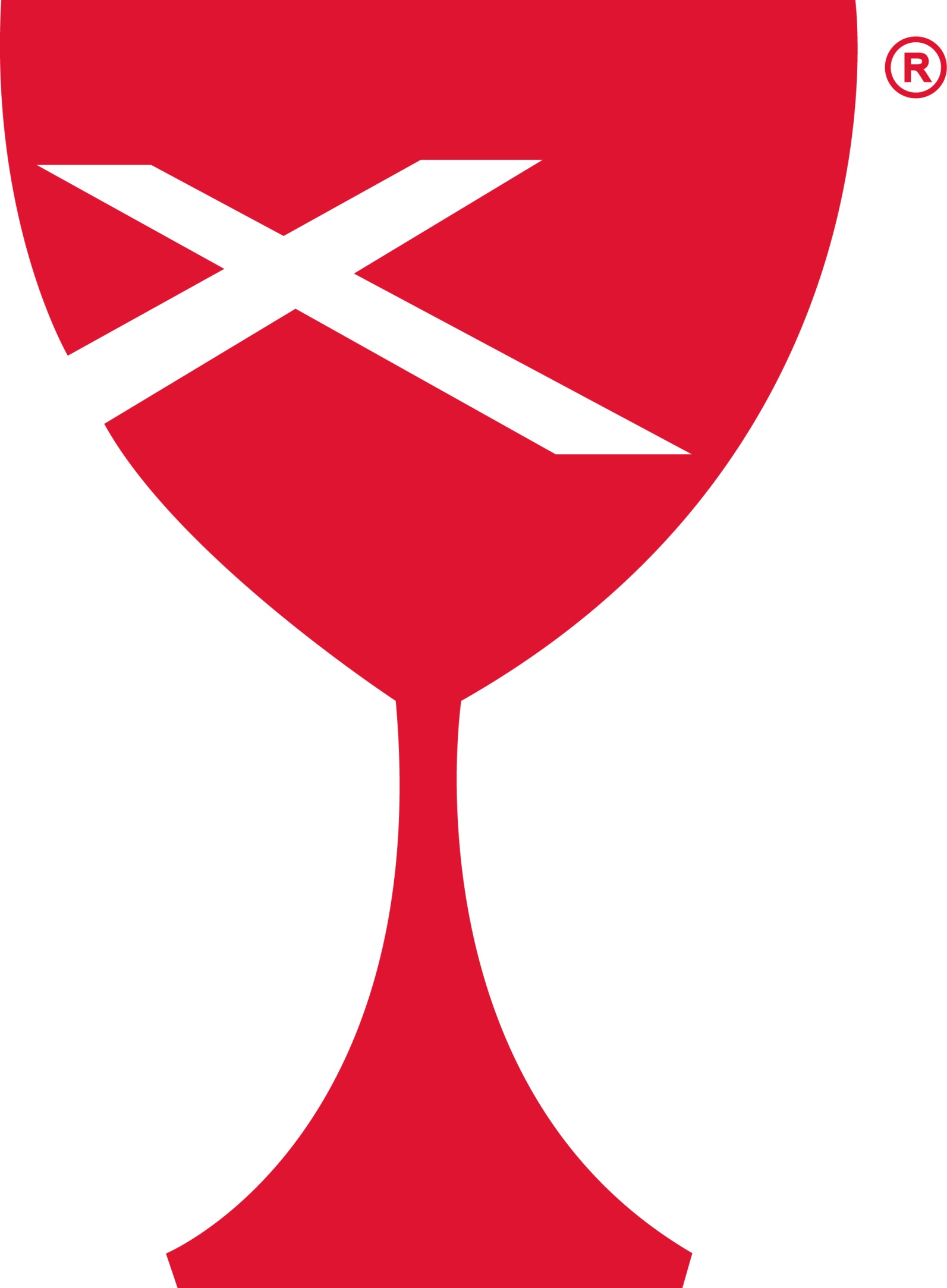 Prayer Requests	Larry Patchett			John Galey			Rob Drake	Randy Rue				Jeannine Yocom		Cora Glidewell	Cindy Wimbley			Susan Kurtz		Tim Kinnaman	Sharon Roberts			Arlene Green		Freddy Bright	Patty Clapp								Steve BrightOur Sympathy and Condolences to the following families that lost a loved one since the last newsletter.Family of Denzel Richardson (Kay Smith’s Sister)Family of Donald Robert Sager (Dorothy Stice’s Brother-in-law, Donna Nichols & Barb Stice’s Uncle)Family of Janis GartelosFamily of Ruby Chapman 	Casey Health Care		Heartland Nursing			Simple BlessingsRuth Fitch				& Rehabilitation			Ramona Miller					Vera Ingle									Helen Allen		  		Please reach out to your Elder with any questions, concerns or needs.2021 ELDERSSherri Butcher – 217-232-5740			Sharon Durham – 217-232-2168Kathy Hayes – 217-932-3626			Peggy Hickox – 217-232-5615Nina Meeker – 217-549-9808			Larry Patchett – 217-232-3105		Moe Wimbley – 217-232-3530			Dan Winn – 217-259-5339			Church Office – 217-932-2773(Hours: Mon, Wed & Fri 8:30 am – Noon)October 27th, Wednesday, 6:30 pm, Elders MeetingOctober 27th, Wednesday, 7:00 pm, Special Board MeetingOctober 31st, Sunday during worship, OPEN HEART QUARTETNovember 1, 2 & 4, Tote-a-meal DeliveryNovember 2nd, Tuesday, Noon  6:00 pm Blood Drive, Need help Wednesday morning to reset the Fellowship Hall, won’t take long with a couple of helpers.  November 7th, All Saints Day observed during worshipNovember 8th, Monday,6:30 pm Dinner & a Prayer for WomenNovember 11th Veterans DayNovember 14th, Sunday after worship, Annual Congregational MeetingNovember 14th, Sunday after worship, Annual Thanksgiving Meal November 14th & 21st  Thanksgiving Special OfferingNovember 25th Thanksgiving DayELDERS FOR NOVEMBER – 7 Dan Winn, 14 Sherri Butcher, 21 Sharon Durham, 28 Kathy HayesDEACONS FOR NOVEMBER – 7 Shellie S, Kenny S, Steph S, 14 Devan S, Cathy S, Cassie R,21 Brad H, Lynda G, Bill B, 28 Jenny W, Darlene W, Jeanne UGUEST SPEAKERS FOR NOVEMBER- 7th Kyle Simpson, 14th Becky Dixon Anderson, 21st ???,28th Rev. Mike Dixon   Challenger Refreshments for November – 7 Sherri Butcher, 14 Linda Coleman, 21 Barb Decker, 28 Sharon DurhamNOVEMBER 2021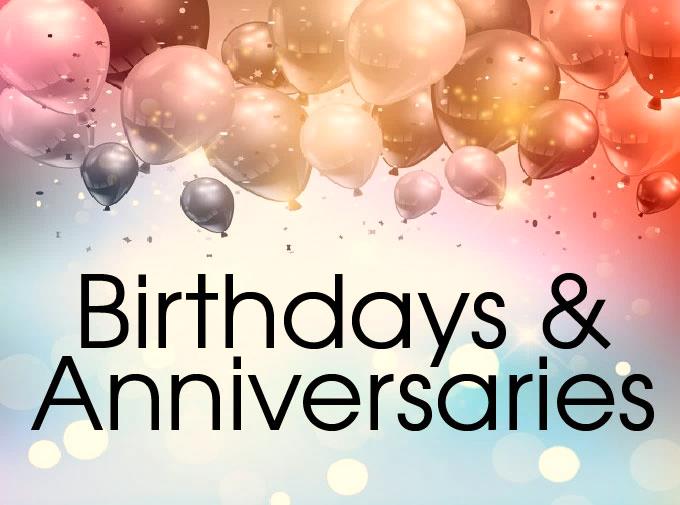 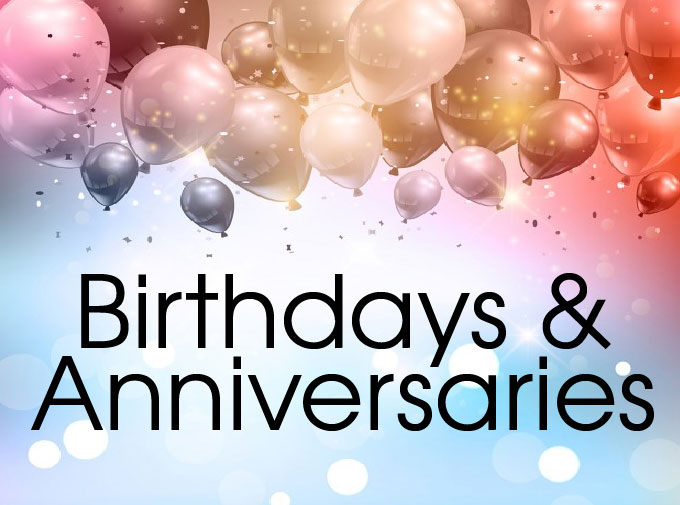 	7 – Janice Richardson			23 Darlene Winn11 – Sandy Weaver				23 – Bruce & Deb Decker13 – Dorothy Stice				24 – Gene & Shirley Whitton18 – Brent & Patty Clapp		25 – Mike Sherwood20 – Gene & Marcia Vidoni		25 – Ryan Newlin21 – Cassie Ramsey			26 – Ralph & Shirley Fitch21 – Marcia Vidoni				27 – Jeanne Unzicker                         NOVEMBER 2021	                         NOVEMBER 2021	                         NOVEMBER 2021	                         NOVEMBER 2021	                         NOVEMBER 2021	SundayMondayTuesdayWednesdayThursdayFridaySaturday19:00 amMMLTote-a-meal Delivery2Tote-a-meal DeliveryBlood DriveNoon-6pm34Tote-a-meal Delivery567Elder:Dan Winn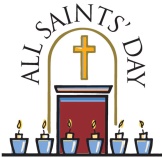 89:00 amMML6:30 pmDinner & a Prayer for Women91011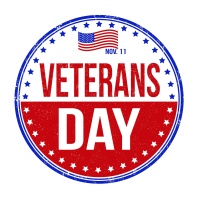 121314Elder:Sherri Butcher**See list of events159:00 amMML1617Worship Team Mtg. 9:30 amElders Mtg. 6:30 pm18192021Elder:Sharon Durham229:00 amMML232425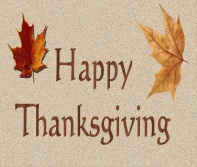 262728Elder:Kathy Hayes299:00 amMML30FH – Fellowship HallMML – Monday Morning LadiesSUNDAYS 9:00 am Sunday School, 10:00 am WorshipFH – Fellowship HallMML – Monday Morning LadiesSUNDAYS 9:00 am Sunday School, 10:00 am WorshipFH – Fellowship HallMML – Monday Morning LadiesSUNDAYS 9:00 am Sunday School, 10:00 am WorshipFH – Fellowship HallMML – Monday Morning LadiesSUNDAYS 9:00 am Sunday School, 10:00 am WorshipFH – Fellowship HallMML – Monday Morning LadiesSUNDAYS 9:00 am Sunday School, 10:00 am Worship